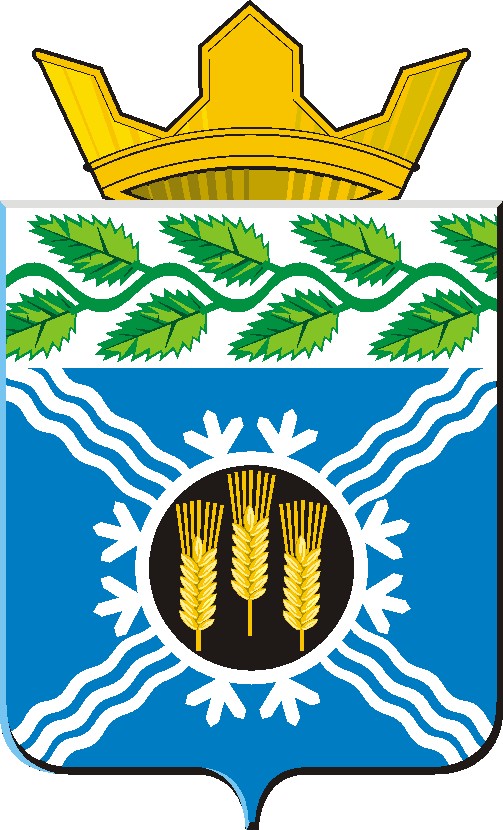 АДМИНИСТРАЦИЯ КРАПИВИНСКОГО МУНИЦИПАЛЬНОГО РАЙОНАПОСТАНОВЛЕНИЕОт 30.12.2016г № 948пгт. КрапивинскийО внесении изменений в постановление администрации Крапивинского муниципального района от 07.11.2013г. № 1612 «Об утверждении муниципальной программы«Повышение качества предоставления государственных и муниципальных услуг на базе  Муниципального  автономного учреждения «Многофункциональный центр предоставления государственных и муниципальных услуг» Крапивинского муниципального района» на 2014-2019 годы»Внести в муниципальную программу «Повышение качества предоставления государственных и муниципальных услуг на базе  Муниципального  автономного учреждения «Многофункциональный центр предоставления государственных и муниципальных услуг» Крапивинского муниципального района» на 2014-2018 годы», утвержденную постановлением администрации Крапивинского муниципального района от 07.11.2013г. № 1612  (в редакции постановлений администрации Крапивинского муниципального района  от 09.04.2014г. № 377, от 10.11.2014г. №1564, от 10.11.2015г. №1175, от 30.12.2015г. №1341, от 14.11.2016г. №818) следующие изменения:Позицию «Объемы и источники финансирования муниципальной программы в целом и с разбивкой по годам ее реализации» паспорта муниципальной программы изложить в следующей редакции:«Раздел 4 муниципальной программы изложить в новой редакции согласно приложению к настоящему постановлению.Обеспечить размещение настоящего постановления на официальном сайте администрации Крапивинского муниципального района в информационно-телекоммуникационной сети «Интернет».3. Настоящее постановление вступает в силу со дня опубликования на официальном сайте администрации Крапивинского муниципального района в информационно-телекоммуникационной сети «Интернет», за исключением положений, для которых настоящим пунктом установлены иные сроки вступления в силу.Положения подпункта 1.2 настоящего постановления в части ресурсного обеспечения на 2017-2019 годы применяются к правоотношениям, возникающим при составлении и исполнении бюджета района на соответствующий период.Контроль за исполнением настоящего постановления  возложить на  первого  заместителя  главы  Крапивинского муниципального района                              Т.И. Климину.                       ГлаваКрапивинского муниципального района				           Т.Х. БиккуловИсп. Прокудина А.С.22-7-52Приложение к постановлению администрации Крапивинского муниципального районаот 30.12.2016г № 948Ресурсное обеспечение реализации муниципальной программыОбъемы и источники финансирования муниципальной программы в целом и с разбивкой по годам ее реализацииОбъем средств на реализацию муниципальной программы – 37017,9 тыс. руб., в том числе по годам: 2014 –  7366,9 тыс. руб.2015 –  7045,1 тыс. руб. 2016 –  6247,5 тыс. руб.2017 –  6631,0 тыс. руб.2018 –  4863,7 тыс. руб.2019 –  4863,7 тыс. руб.из них:средства местного бюджета – 29149 тыс. руб., в том числе по годам:2014 – 6000,5 тыс. руб.2015 – 5742,6 тыс. руб. 2016 – 4947,5 тыс. руб.2017 – 5331,0 тыс. руб.2018 – 3563,7 тыс. руб.2019 – 3563,7 тыс. руб.иные не запрещенные законодательством источники:средства юридических и физических лиц – 7868,9 тыс. руб., в том числе по годам:2014 – 1366,4 тыс. руб.2015 – 1302,5  тыс. руб. 2016 – 1300,0 тыс. руб.2017 – 1300,0 тыс. руб.2018 – 1300,0 тыс. руб.2019 – 1300,0 тыс. руб.Наименованиемуниципальной программы,подпрограммы, мероприятияИсточник финансированияОбъем финансовых ресурсов, тыс. рублейОбъем финансовых ресурсов, тыс. рублейОбъем финансовых ресурсов, тыс. рублейОбъем финансовых ресурсов, тыс. рублейОбъем финансовых ресурсов, тыс. рублейОбъем финансовых ресурсов, тыс. рублейНаименованиемуниципальной программы,подпрограммы, мероприятияИсточник финансирования2014 год2015год2016год2017год2018
год2019 год12345678Муниципальная программа «Повышение качества предоставления государственных и муниципальных услуг на базе Муниципального автономного учреждения «Многофункциональный центр предоставления государственных и муниципальных услуг» Крапивинского муниципального района на 2014 – 2019 годы»Всего7366,97045,16247,56631,04863,74863,7Муниципальная программа «Повышение качества предоставления государственных и муниципальных услуг на базе Муниципального автономного учреждения «Многофункциональный центр предоставления государственных и муниципальных услуг» Крапивинского муниципального района на 2014 – 2019 годы»местный бюджет6000,55742,64947,55331,03563,73563,7Муниципальная программа «Повышение качества предоставления государственных и муниципальных услуг на базе Муниципального автономного учреждения «Многофункциональный центр предоставления государственных и муниципальных услуг» Крапивинского муниципального района на 2014 – 2019 годы»иные не запрещенные законодательством источники:Муниципальная программа «Повышение качества предоставления государственных и муниципальных услуг на базе Муниципального автономного учреждения «Многофункциональный центр предоставления государственных и муниципальных услуг» Крапивинского муниципального района на 2014 – 2019 годы»средства юридических и физических лиц1366,41302,51300,01300,01300,01300,01.Основное мероприятие:Обеспечение деятельности муниципального автономного учреждения (Многофункциональный центр предоставления государственных и муниципальных услуг)Всего1370,91236,81055,81070,01070,01070,01.Основное мероприятие:Обеспечение деятельности муниципального автономного учреждения (Многофункциональный центр предоставления государственных и муниципальных услуг)местный бюджет200,7194,315,830,030,030,01.Основное мероприятие:Обеспечение деятельности муниципального автономного учреждения (Многофункциональный центр предоставления государственных и муниципальных услуг)иные не запрещенные законодательством источники:1.Основное мероприятие:Обеспечение деятельности муниципального автономного учреждения (Многофункциональный центр предоставления государственных и муниципальных услуг)средства юридических и физических лиц1170,21042,51040,01040,01040,01040,0 Обеспечение деятельности бюджетных, автономных учреждений на оплату трудаВсего5996,05808,35191,75561,03793,73793,7 Обеспечение деятельности бюджетных, автономных учреждений на оплату трудаместный бюджет5799,85548,34931,75301,03533,73533,7 Обеспечение деятельности бюджетных, автономных учреждений на оплату трудаиные не запрещенные законодательством источники: Обеспечение деятельности бюджетных, автономных учреждений на оплату трудасредства юридических и физических лиц196,2260,0260,0260,0260,0260,0